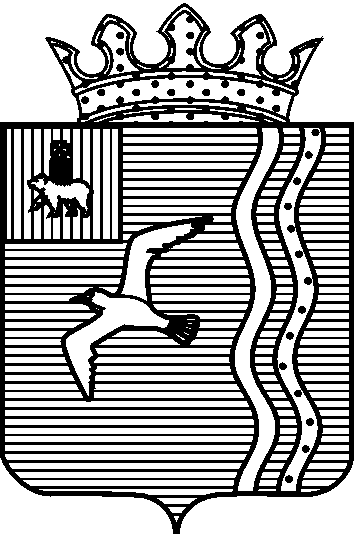 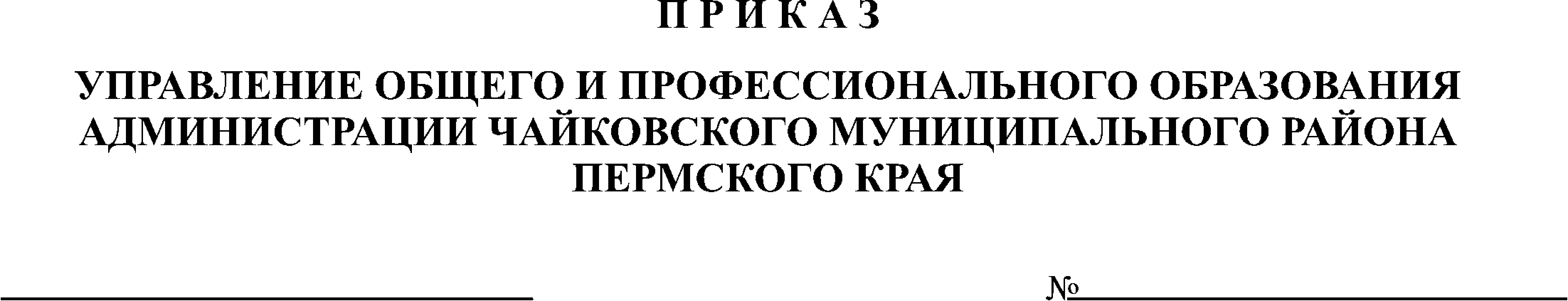 О проведении муниципального конкурсапроектных  работ учащихся  2-11 классовв 2016-2017  учебном году     В соответствии с комплексным планом  работы Управления О и ПО на 2016 – 2017 учебный год, работы ЦИО МАОУ СОШ № 4ПРИКАЗЫВАЮ:Организовать и провести 15 апреля 2017 г. муниципальный конкурс  проектных работ (далее – Конкурс) учащихся учреждений общего и дополнительного образования 2-11 классов в соответствии с Положением (Приложение 1).  Место проведения –  МАОУ СОШ № 4, начало в  10.00 час.Утвердить оргкомитет Конкурса в следующем составе:– Жукова Н. М., методист МАУ ДО ДДТ «Искорка», председатель; Святковская Л. Г., методист МАУ ДО ДДТ «Искорка», Азарова С. С. заместитель директора  МАОУ СОШ № 4.Утвердить состав жюри Конкурса.Провести заседание жюри Конкурса 4 и 5 апреля 2017 г. согласно графику.Рекомендовать руководителям ОУ:– направить заявки согласно образцу (Приложение 4) и работы на Конкурс в соответствии с Положением не позднее 3  апреля  2017 г.; – направить педагогов – членов жюри для проверки конкурсных работ согласно графику и для участия в работе Конкурса 15 апреля 2017 г; – направить учащихся в сопровождении педагогов на Конкурс 15 апреля в МАОУ СОШ № 4; – предоставить дополнительное время отдыха за проверку конкурсных проектов и работу в составе жюри Конкурса педагогическим работникам  –   членам  оргкомитета и жюри или произвести доплату из стимулирующего фонда оплаты труда.                   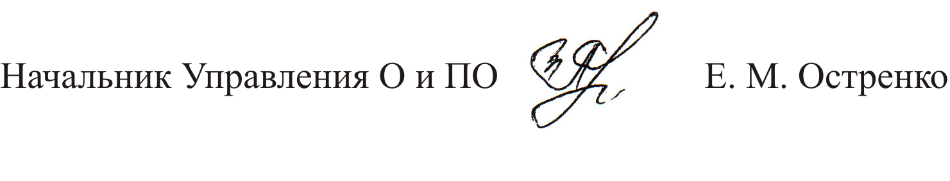 Положение о муниципальном конкурсепроектных работ  Настоящее Положение определяет порядок организации и проведения муниципального конкурса проектов учащихся учреждений общего и дополнительного образования Чайковского муниципального района (далее  Конкурс). 1.Общие положения1.1. Цели Конкурса:– поддержка одаренных и инициативных детей, занимающихся проектной деятельностью;– популяризация проектирования как технологии успешной деятельности учащихся.1.2. Задачи Конкурса:     –  развивать навыки проектной деятельности учащихся;      –  способствовать развитию творческого интереса учащихся к проектной деятельности.1. 3. Участники Конкурса	В Конкурсе могут принимать участие учащиеся   учреждений общего и дополнительного образования Чайковского муниципального района с 2 по 11 класс. Конкурс проводится по трем возрастным группам:   – 2-4 классы;   – 5-7 классы;   – 8-11 классы. 1.4. На конкурсе рассматриваются проекты, выполненные как индивидуально, так и коллективно, при этом количество авторов не должно превышать 5 человек.1.5. Проект, представляемый на Конкурс, должен быть реализован в период с мая 2016 года либо находиться в стадии реализации.2. Порядок проведения Конкурса2.1. Конкурс проводится в два этапа:заочный этап: 4-12 апреля 2017 г.очный этап: 15 апреля 2017 г.2.2. По итогам заочного этапа Конкурса жюри формирует список участников очного этапа. Жюри Конкурса оставляет за собой право отклонить работу в случае несоответствия Положению о Конкурсе, в случае необходимости имеет также право затребовать  работу в электронном виде.      Проекты возвращаются авторам после окончания Конкурса.2.3. Участие в  очном этапе Конкурса  предусматривает  устную защиту проекта.  Регламент выступления – до 10 минут.2.2. Для участия в Конкурсе образовательным учреждениям необходимо предоставить в МАОУ СОШ № 4:заявку;проект, оформленный в соответствии с требованиями, изложенными в п. 5 данного Положения.Номинации КонкурсаКонкурс проводится по следующим номинациям: учебно-исследовательские проекты; научно-технические проекты (для возрастных групп 5-7, 8-11 классы);социально-культурные проекты; экологические проекты по направлениям:экологическое просвещение,природоохранная деятельность,озеленение, ландшафтное оформление и благоустройство зон отдыха. Руководство Конкурсом4.1. Для руководства Конкурсом создается оргкомитет. Оргкомитет:   –  утверждает состав жюри и организует его работу;   –  осуществляет прием и регистрацию работ;   –  организует награждение победителей Конкурса.5.Требования к проекту5.1. Проект должен включать:– титульный лист (с указанием: наименования образовательного учреждения, общественной организации и/или объединения конкурсанта, названия проекта, номинации, имени и фамилии автора, класса, Ф.И.О. руководителя  и/или  куратора проекта, места его работы, должности; года подачи проекта на конкурс);– описание проекта, включающее:анализ ситуации и  постановку проблемы: описание того, что именно побудило авторов  обратиться к выбранной теме, почему этот проект необходим, в чем заключается проблема, которую пытается решить автор; определение целевой группы;цели и задачи проекта: последовательное перечисление целей, которые ставили перед собой авторы для решения обозначенной проблемы, задач, которые для достижения этих целей необходимо решить (в конкретной, сжатой форме);– план реализации проекта;– бюджет проекта;– полученные или ожидаемые результаты; – приложения (буклеты, сценарии, презентации, таблицы, схемы и т. п.). 5.2. Текст работы должен быть чётко напечатан (формат листа А4, шрифт основного текста работы - 14 пунктов, ненаклонный, через 1,5 интервала). Работа должна быть аккуратно оформлена, страницы пронумерованы и сброшюрованы. Объём работы не должен превышать 30 страниц (без учета приложений).6.Критерии оценки проектов6.1. Для оценки и экспертизы проектов оргкомитет создает жюри Конкурса по каждой из номинаций. Номинации могут делиться на несколько групп, секций.6.2. Жюри оценивает конкурсные работы согласно критериям, прописанным в экспертных листах. 6.3. Конкурсные работы оцениваются по следующим критериям: –  соответствие требованиям к структуре проекта (п. 5), –  актуальность,			–  наличие результатов, практическая значимость,–  защита/презентация работы.7. Определение победителей и призеров.  Награждение7.1. Для оценки и экспертизы проектов оргкомитет создает жюри Конкурса по каждой из номинаций. Номинации могут делиться на несколько групп, секций.7.2. Жюри оценивает конкурсные работы, согласно критериям, прописанным в оценочном листе. 7.3. Победители и призеры Конкурса определяются по каждой номинации отдельно. 7.4. Победители и призеры в каждой номинации награждаются дипломами. Участники заочного и очного этапов Конкурса получают сертификаты.Приложение 1ОбразецЗАЯВКА(наименование организации)На участие в муниципальном конкурсе проектных работ учащихся №№п/пФамилия, имя автораКлассНоминацияНазвание проектаРуководитель 